Publicado en Madrid el 18/05/2020 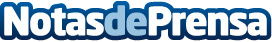 Huawei abre un año más la convocatoria a su Concurso Global de Diseño de Temas para smartphone y smartwatchHuawei abre oficialmente el plazo para participar en su Concurso Global de Diseño de Temas con el objetivo de identificar a los mejores diseñadores del mundo. Al igual que en ediciones anteriores, el concurso es un llamamiento a la innovación para conseguir mejorar la experiencia de los 600 millones de usuarios de HuaweiDatos de contacto:Joaquin615682250Nota de prensa publicada en: https://www.notasdeprensa.es/huawei-abre-un-ano-mas-la-convocatoria-a-su Categorias: Internacional Nacional Fotografía Interiorismo Viaje Artes Visuales Entretenimiento Emprendedores E-Commerce Dispositivos móviles http://www.notasdeprensa.es